Food and Environmental Proficiency Testing Unit              Food and Environmental Proficiency Testing Unit            Authorised by:                                                         Date reported:          Food and Environmental Proficiency Testing Unit Food and Environmental Proficiency Testing Unit Food and Environmental Proficiency Testing Unit Food and Environmental Proficiency Testing Unit Food and Environmental Proficiency Testing Unit Food and Environmental Proficiency Testing Unit Food and Environmental Proficiency Testing Unit Food and Environmental Proficiency Testing Unit Food and Environmental Proficiency Testing Unit Food and Environmental Proficiency Testing Unit Food and Environmental Proficiency Testing Unit Food and Environmental Proficiency Testing Unit Food and Environmental Proficiency Testing Unit Food and Environmental Proficiency Testing Unit                        Laboratory identification no.(check):                       Laboratory identification no.(check):                       Laboratory identification no.(check):                       Laboratory identification no.(check):                       Laboratory identification no.(check):                       Laboratory identification no.(check):<Lab No><Lab No><Lab No><Lab No><Lab No><Lab No><Lab No><Lab No>                       Dispatch date:                       Dispatch date:                       Dispatch date:                       Dispatch date:                       Dispatch date:                       Dispatch date:XX XXXX 20XXXX XXXX 20XXXX XXXX 20XXXX XXXX 20XXXX XXXX 20XXXX XXXX 20XXXX XXXX 20XXXX XXXX 20XX                       Final date for return of results:                       Final date for return of results:                       Final date for return of results:                       Final date for return of results:                       Final date for return of results:                       Final date for return of results:XX XXXX 20XXXX XXXX 20XXXX XXXX 20XXXX XXXX 20XXXX XXXX 20XXXX XXXX 20XXXX XXXX 20XXXX XXXX 20XX                       Contact details:                       The Organisers - FEPTU                       Public Health England                       61 Colindale Avenue,                        London, NW9 5EQ, UK.                               Fax:     +44 (0) 20 8200 8264                             Tel:      +44 (0) 20 8327 7119                           e-mail: foodeqa@phe.gov.uk                       Contact details:                       The Organisers - FEPTU                       Public Health England                       61 Colindale Avenue,                        London, NW9 5EQ, UK.                               Fax:     +44 (0) 20 8200 8264                             Tel:      +44 (0) 20 8327 7119                           e-mail: foodeqa@phe.gov.uk                       Contact details:                       The Organisers - FEPTU                       Public Health England                       61 Colindale Avenue,                        London, NW9 5EQ, UK.                               Fax:     +44 (0) 20 8200 8264                             Tel:      +44 (0) 20 8327 7119                           e-mail: foodeqa@phe.gov.uk                       Contact details:                       The Organisers - FEPTU                       Public Health England                       61 Colindale Avenue,                        London, NW9 5EQ, UK.                               Fax:     +44 (0) 20 8200 8264                             Tel:      +44 (0) 20 8327 7119                           e-mail: foodeqa@phe.gov.uk                       Contact details:                       The Organisers - FEPTU                       Public Health England                       61 Colindale Avenue,                        London, NW9 5EQ, UK.                               Fax:     +44 (0) 20 8200 8264                             Tel:      +44 (0) 20 8327 7119                           e-mail: foodeqa@phe.gov.uk                       Contact details:                       The Organisers - FEPTU                       Public Health England                       61 Colindale Avenue,                        London, NW9 5EQ, UK.                               Fax:     +44 (0) 20 8200 8264                             Tel:      +44 (0) 20 8327 7119                           e-mail: foodeqa@phe.gov.uk                                                                                                                                                0006                                                                                                                                                0006                                                                                                                                                0006                                                                                                                                                0006                                                                                                                                                0006                                                                                                                                                0006                                                                                                                                                0006                                                                                                                                                0006                                                                                                                                                0006                                                                                                                                                0006                                                                                                                                                0006                                                                                                                                                0006                                                                                                                                                0006                                                                                                                                                0006https://www.gov.uk/government/collections/external-quality-assessment-eqa-and-proficiency-testing-pt-for-food-water-and-environmental-microbiology#drinking-water-scheme-https://www.gov.uk/government/collections/external-quality-assessment-eqa-and-proficiency-testing-pt-for-food-water-and-environmental-microbiology#drinking-water-scheme-https://www.gov.uk/government/collections/external-quality-assessment-eqa-and-proficiency-testing-pt-for-food-water-and-environmental-microbiology#drinking-water-scheme-https://www.gov.uk/government/collections/external-quality-assessment-eqa-and-proficiency-testing-pt-for-food-water-and-environmental-microbiology#drinking-water-scheme-https://www.gov.uk/government/collections/external-quality-assessment-eqa-and-proficiency-testing-pt-for-food-water-and-environmental-microbiology#drinking-water-scheme-https://www.gov.uk/government/collections/external-quality-assessment-eqa-and-proficiency-testing-pt-for-food-water-and-environmental-microbiology#drinking-water-scheme-https://www.gov.uk/government/collections/external-quality-assessment-eqa-and-proficiency-testing-pt-for-food-water-and-environmental-microbiology#drinking-water-scheme-https://www.gov.uk/government/collections/external-quality-assessment-eqa-and-proficiency-testing-pt-for-food-water-and-environmental-microbiology#drinking-water-scheme-https://www.gov.uk/government/collections/external-quality-assessment-eqa-and-proficiency-testing-pt-for-food-water-and-environmental-microbiology#drinking-water-scheme-https://www.gov.uk/government/collections/external-quality-assessment-eqa-and-proficiency-testing-pt-for-food-water-and-environmental-microbiology#drinking-water-scheme-https://www.gov.uk/government/collections/external-quality-assessment-eqa-and-proficiency-testing-pt-for-food-water-and-environmental-microbiology#drinking-water-scheme-https://www.gov.uk/government/collections/external-quality-assessment-eqa-and-proficiency-testing-pt-for-food-water-and-environmental-microbiology#drinking-water-scheme-https://www.gov.uk/government/collections/external-quality-assessment-eqa-and-proficiency-testing-pt-for-food-water-and-environmental-microbiology#drinking-water-scheme-https://www.gov.uk/government/collections/external-quality-assessment-eqa-and-proficiency-testing-pt-for-food-water-and-environmental-microbiology#drinking-water-scheme-Drinking Water Scheme - Request/Report FormDrinking Water Scheme - Request/Report FormDrinking Water Scheme - Request/Report FormDrinking Water Scheme - Request/Report FormDrinking Water Scheme - Request/Report FormDrinking Water Scheme - Request/Report FormDrinking Water Scheme - Request/Report FormDrinking Water Scheme - Request/Report FormDrinking Water Scheme - Request/Report FormDrinking Water Scheme - Request/Report FormDrinking Water Scheme - Request/Report FormDrinking Water Scheme - Request/Report FormDrinking Water Scheme - Request/Report FormDrinking Water Scheme - Request/Report FormDrinking Water Scheme - Request/Report FormDrinking Water Scheme - Request/Report FormDrinking Water Scheme - Request/Report FormDrinking Water Scheme - Request/Report FormDistribution No.:  WXXXDistribution No.:  WXXXDistribution No.:  WXXXDistribution No.:  WXXXDistribution No.:  WXXXDistribution No.:  WXXXDistribution No.:  WXXXDistribution No.:  WXXXDistribution No.:  WXXXDistribution No.:  WXXXSample numbers:  WXXXA, WXXXB and WXXXCSample numbers:  WXXXA, WXXXB and WXXXCSample numbers:  WXXXA, WXXXB and WXXXCSample numbers:  WXXXA, WXXXB and WXXXCSample numbers:  WXXXA, WXXXB and WXXXCSample numbers:  WXXXA, WXXXB and WXXXCSample numbers:  WXXXA, WXXXB and WXXXCSample numbers:  WXXXA, WXXXB and WXXXCDownload the sample instruction sheet. A video on sample processing is located further down the webpage:Download the sample instruction sheet. A video on sample processing is located further down the webpage:Download the sample instruction sheet. A video on sample processing is located further down the webpage:Download the sample instruction sheet. A video on sample processing is located further down the webpage:Download the sample instruction sheet. A video on sample processing is located further down the webpage:Download the sample instruction sheet. A video on sample processing is located further down the webpage:Download the sample instruction sheet. A video on sample processing is located further down the webpage:Download the sample instruction sheet. A video on sample processing is located further down the webpage:Download the sample instruction sheet. A video on sample processing is located further down the webpage:Download the sample instruction sheet. A video on sample processing is located further down the webpage:www.gov.uk/government/publications/drinking-water-scheme-sample-instruction-sheetswww.gov.uk/government/publications/drinking-water-scheme-sample-instruction-sheetswww.gov.uk/government/publications/drinking-water-scheme-sample-instruction-sheetswww.gov.uk/government/publications/drinking-water-scheme-sample-instruction-sheetswww.gov.uk/government/publications/drinking-water-scheme-sample-instruction-sheetswww.gov.uk/government/publications/drinking-water-scheme-sample-instruction-sheetswww.gov.uk/government/publications/drinking-water-scheme-sample-instruction-sheetswww.gov.uk/government/publications/drinking-water-scheme-sample-instruction-sheetsDownload the safety data sheet:Download the safety data sheet:Download the safety data sheet:Download the safety data sheet:Download the safety data sheet:Download the safety data sheet:Download the safety data sheet:Download the safety data sheet:Download the safety data sheet:Download the safety data sheet:www.gov.uk/government/publications/safety-data-sheet-for-lenticuleswww.gov.uk/government/publications/safety-data-sheet-for-lenticuleswww.gov.uk/government/publications/safety-data-sheet-for-lenticuleswww.gov.uk/government/publications/safety-data-sheet-for-lenticuleswww.gov.uk/government/publications/safety-data-sheet-for-lenticuleswww.gov.uk/government/publications/safety-data-sheet-for-lenticuleswww.gov.uk/government/publications/safety-data-sheet-for-lenticuleswww.gov.uk/government/publications/safety-data-sheet-for-lenticulesIf you cannot examine any of these samples return your results as ‘Not examined’If you cannot examine any of these samples return your results as ‘Not examined’If you cannot examine any of these samples return your results as ‘Not examined’If you cannot examine any of these samples return your results as ‘Not examined’If you cannot examine any of these samples return your results as ‘Not examined’If you cannot examine any of these samples return your results as ‘Not examined’If you cannot examine any of these samples return your results as ‘Not examined’If you cannot examine any of these samples return your results as ‘Not examined’If you cannot examine any of these samples return your results as ‘Not examined’If you cannot examine any of these samples return your results as ‘Not examined’If you cannot examine any of these samples return your results as ‘Not examined’If you cannot examine any of these samples return your results as ‘Not examined’If you cannot examine any of these samples return your results as ‘Not examined’If you cannot examine any of these samples return your results as ‘Not examined’If you cannot examine any of these samples return your results as ‘Not examined’If you cannot examine any of these samples return your results as ‘Not examined’If you cannot examine any of these samples return your results as ‘Not examined’If you cannot examine any of these samples return your results as ‘Not examined’Request:Request:Request:Request:Request:Request:Request:Request:Request:Determine the levels of micro-organisms as indicated in the table below using your routine methodsDetermine the levels of micro-organisms as indicated in the table below using your routine methodsDetermine the levels of micro-organisms as indicated in the table below using your routine methodsDetermine the levels of micro-organisms as indicated in the table below using your routine methodsDetermine the levels of micro-organisms as indicated in the table below using your routine methodsDetermine the levels of micro-organisms as indicated in the table below using your routine methodsDetermine the levels of micro-organisms as indicated in the table below using your routine methodsDetermine the levels of micro-organisms as indicated in the table below using your routine methodsDetermine the levels of micro-organisms as indicated in the table below using your routine methods Food and Environmental Proficiency Testing Unit Food and Environmental Proficiency Testing Unit Food and Environmental Proficiency Testing Unit Food and Environmental Proficiency Testing Unit Food and Environmental Proficiency Testing Unit Food and Environmental Proficiency Testing UnitEnumerationEnumerationMethod usedMethod usedMethod usedMethod usedMethod usedMethod usedMethod usedMethod usedMethod usedNot examinedAnalystWXXXAWXXXBWXXXBWXXXCWXXXCColiform bacteria per 100mLColiform bacteria per 100mLMPNColilert® / Colilert-18 / Colilert-250Colilert® / Colilert-18 / Colilert-250Colilert® / Colilert-18 / Colilert-250Colilert® / Colilert-18 / Colilert-250Colilert® / Colilert-18 / Colilert-250Colilert® / Colilert-18 / Colilert-250Colilert® / Colilert-18 / Colilert-250Nominated result:Coliform bacteria per 100mLColiform bacteria per 100mLMPNColisure ®Colisure ®Colisure ®Colisure ®Colisure ®Colisure ®Colisure ®Nominated result:Coliform bacteria per 100mLColiform bacteria per 100mLMPNTube combinationsTube combinationsTube combinationsTube combinationsTube combinationsTube combinationsTube combinationsNominated result:Coliform bacteria per 100mLColiform bacteria per 100mLMPNOther Other Other Other Other Other Other Result 2:Coliform bacteria per 100mLColiform bacteria per 100mLMembrane filtrationChromogenic coliform agar  Chromogenic coliform agar  Chromogenic coliform agar  Chromogenic coliform agar  Chromogenic coliform agar  Chromogenic coliform agar  Chromogenic coliform agar  Result 2:Coliform bacteria per 100mLColiform bacteria per 100mLMembrane filtrationMLGAMLGAMLGAMLGAMLGAMLGAMLGAResult 2:Coliform bacteria per 100mLColiform bacteria per 100mLMembrane filtrationMLSAMLSAMLSAMLSAMLSAMLSAMLSAResult 2:Coliform bacteria per 100mLColiform bacteria per 100mLMembrane filtrationMLSAMLSAMLSAMLSAMLSAMLSAMLSAResult 3Coliform bacteria per 100mLColiform bacteria per 100mLMembrane filtrationMLSBMLSBMLSBMLSBMLSBMLSBMLSBResult 3Coliform bacteria per 100mLColiform bacteria per 100mLMembrane filtrationTergitol 7 (TTC)Tergitol 7 (TTC)Tergitol 7 (TTC)Tergitol 7 (TTC)Tergitol 7 (TTC)Tergitol 7 (TTC)Tergitol 7 (TTC)Result 3Coliform bacteria per 100mLColiform bacteria per 100mLMembrane filtrationOtherOtherOtherOtherOtherOtherOtherResult 3Escherichia coli per 100mLEscherichia coli per 100mLMPNColilert® / Colilert-18 / Colilert-250Colilert® / Colilert-18 / Colilert-250Colilert® / Colilert-18 / Colilert-250Colilert® / Colilert-18 / Colilert-250Colilert® / Colilert-18 / Colilert-250Colilert® / Colilert-18 / Colilert-250Colilert® / Colilert-18 / Colilert-250Nominated result:Escherichia coli per 100mLEscherichia coli per 100mLMPNColisure ®Colisure ®Colisure ®Colisure ®Colisure ®Colisure ®Colisure ®Nominated result:Escherichia coli per 100mLEscherichia coli per 100mLMPNTube combinationsTube combinationsTube combinationsTube combinationsTube combinationsTube combinationsTube combinationsNominated result:Escherichia coli per 100mLEscherichia coli per 100mLMPNOtherOtherOtherOtherOtherOtherOtherNominated result:Escherichia coli per 100mLEscherichia coli per 100mLMembrane filtrationChromogenic coliform agar  Chromogenic coliform agar  Chromogenic coliform agar  Chromogenic coliform agar  Chromogenic coliform agar  Chromogenic coliform agar  Chromogenic coliform agar  Result 2:Escherichia coli per 100mLEscherichia coli per 100mLMembrane filtrationMLGAMLGAMLGAMLGAMLGAMLGAMLGAResult 2:Escherichia coli per 100mLEscherichia coli per 100mLMembrane filtrationMLSAMLSAMLSAMLSAMLSAMLSAMLSAResult 2:Escherichia coli per 100mLEscherichia coli per 100mLMembrane filtrationMLSBMLSBMLSBMLSBMLSBMLSBMLSBResult 2:Escherichia coli per 100mLEscherichia coli per 100mLMembrane filtrationTBXTBXTBXTBXTBXTBXTBXResult 3:Escherichia coli per 100mLEscherichia coli per 100mLMembrane filtrationTergitol 7 (TTC)Tergitol 7 (TTC)Tergitol 7 (TTC)Tergitol 7 (TTC)Tergitol 7 (TTC)Tergitol 7 (TTC)Tergitol 7 (TTC)Result 3:Escherichia coli per 100mLEscherichia coli per 100mLMembrane filtrationOtherOtherOtherOtherOtherOtherOtherResult 3:              Laboratory identification no.  (check):  <Lab No>EnumerationMethod usedMethod usedMethod usedNot examinedAnalystWXXXAWXXXBWXXXCEnterococci per 100 mLMPNEnterolert® (E/DW/250)Nominated result:Enterococci per 100 mLMPNOther Nominated result:Enterococci per 100 mLMPNOther Result 2:Enterococci per 100 mLMembrane filtrationEnterococcus agar Result 2:Enterococci per 100 mLMembrane filtrationS+BResult 2:Enterococci per 100 mLMembrane filtrationS+BResult 3:Enterococci per 100 mLMembrane filtrationOtherResult 3:Pseudomonas aeruginosa per 100 mLMPNPseudalert®Nominated result:Pseudomonas aeruginosa per 100 mLMPNOtherNominated result:Pseudomonas aeruginosa per 100 mLMPNOtherResult 2:Pseudomonas aeruginosa per 100 mLMembrane filtrationPCNResult 2:Pseudomonas aeruginosa per 100 mLMembrane filtrationPCNResult 3:Pseudomonas aeruginosa per 100 mLMembrane filtrationOtherResult 3:Clostridium perfringens per100 mLMembrane filtrationMCPNominated result:Clostridium perfringens per100 mLMembrane filtrationTSCResult 2:Clostridium perfringens per100 mLMembrane filtrationOtherResult 3:              Laboratory identification no.  (check):  <Lab No>EnumerationMethod usedMethod usedMethod usedNot examinedAnalystWXXXAWXXXBWXXXCColony count 37ºC/48 h per mL Plate Count Agar (PCA)Nominated result:Colony count 37ºC/48 h per mL Quanti-Tray ®Nominated result:Colony count 37ºC/48 h per mL SimPlate®Result 2:Colony count 37ºC/48 h per mL Water plate count agarResult 2:Colony count 37ºC/48 h per mL Yeast Extract Agar (YEA)Result 3:Colony count 37ºC/48 h per mL OtherResult 3:Colony count 22ºC/72 h per mLPlate Count  Agar (PCA)Nominated result:Colony count 22ºC/72 h per mLQuanti-Tray ®Nominated result:Colony count 22ºC/72 h per mLSimPlate®Result 2:Colony count 22ºC/72 h per mLWater plate count agarResult 2:Colony count 22ºC/72 h per mLYeast Extract Agar (YEA)Result 3:Colony count 22ºC/72 h per mLOtherResult 3:Microbiologist’s comments: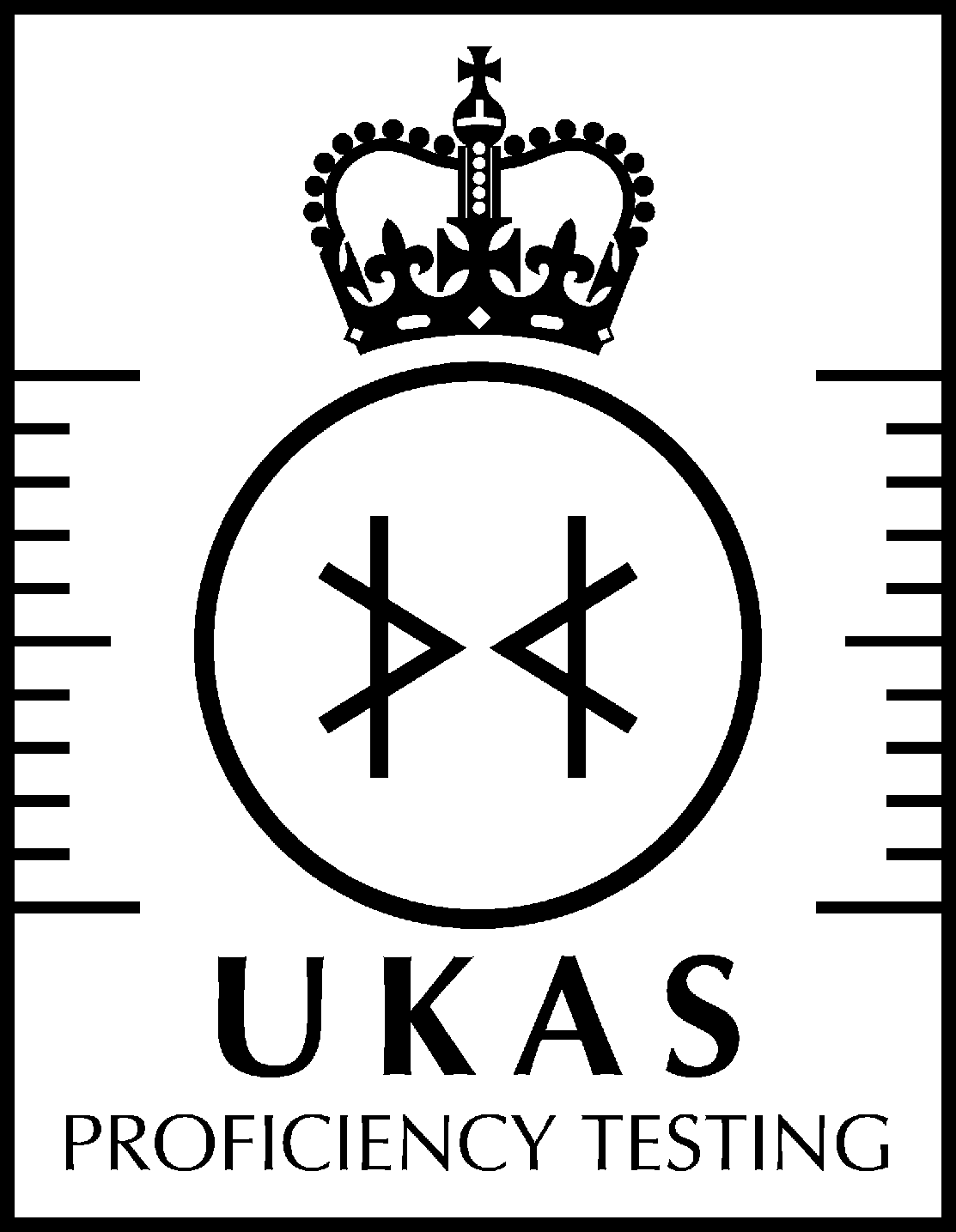 